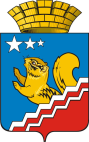 СВЕРДЛОВСКАЯ ОБЛАСТЬВОЛЧАНСКАЯ ГОРОДСКАЯ ДУМАШЕСТОЙ СОЗЫВ________________ заседаниеРЕШЕНИЕ № г. Волчанск								                    от___________ г.О внесении изменений в Положение об осуществлении муниципального  контроля на автомобильном транспорте, городском наземном электрическом транспорте и в дорожном хозяйстве на территории Волчанского городского округа, утвержденное Решением Волчанской городской Думы от 08.09.2021 года № 43 (в редакции от 14.12.2021 года № 62) В соответствии с Жилищным кодексом Российской Федерации, Федеральными законами от 06.10.2003 № 131-ФЗ «Об общих принципах организации местного самоуправления в Российской Федерации», от 31 июля 2020 г. № 248-ФЗ «О государственном контроле (надзоре) и муниципальном контроле в Российской Федерации»,  ВОЛЧАНСКАЯ ГОРОДСКАЯ ДУМА РЕШИЛА:1. Внести следующие изменения в Положение об осуществлении муниципального  контроля на автомобильном транспорте, городском наземном электрическом транспорте и в дорожном хозяйстве на территории Волчанского городского округа, утвержденное Решением Волчанской городской Думы от 08.09.2021 года № 43 (в редакции от 14.12.2021  года № 62) следующего содержания:1.1. Пункт 35 Положения дополнить абзацами следующего содержания:             «В целях снижения рисков причинения вреда (ущерба) на объектах контроля и оптимизации проведения контрольных мероприятий контрольный орган формирует и утверждает проверочные листы ( списки контрольных вопросов, ответы на которые свидетельствуют о соблюдении или несоблюдении контролируемым лицом обязательных требований).           Проверочные листы подлежат обязательному применению при осуществлении следующих плановых контрольных мероприятий: а) рейдовый осмотр; б) выездная проверка.          Контрольный орган вправе применять проверочные листы при проведении иных плановых контрольных мероприятий, внеплановых контрольных мероприятий (за исключением контрольного мероприятия, основанием для проведения которого является истечение срока исполнения решения контрольного органа об устранении выявленного нарушения обязательных требований), а также контрольных мероприятий на основании программы проверок.            Форма проверочных листов утверждаются нормативным правовым актом администрации в соответствии с требованиями Постановления Правительства РФ от 27.10.2021 № 1844.           Форма проверочных листов после дня их официального опубликования подлежит размещению на официальном сайте контрольного органа в сети «Интернет» и внесению в единый реестр видов муниципального контроля.»               2. Настоящее Решение опубликовать в информационном бюллетене «Муниципальный вестник» и обнародовать на официальных сайтах в сети Интернет по адресам: www.duma-volchansk.ru/standart-activity/resheniya-dumy и www.volchansk-adm.ru/building.3. Контроль за выполнением данного Решения возложить на Комиссию по промышленной политике, вопросам жилищно-коммунального и сельского хозяйства (Неудахин А.В.).УтвержденоРешением Волчанской  городской Думыот 08.09. 2021 г. № 43 ПОЛОЖЕНИЕо муниципальном контроле на автомобильном транспорте,городском наземном электрическом транспорте и в дорожном хозяйствена территории Волчанского городского округаРАЗДЕЛ 1ОБЩИЕ ПОЛОЖЕНИЯНастоящее Положение определяет порядок организации 
и осуществления муниципального контроля на автомобильном транспорте, городском наземном электрическом транспорте и в дорожном хозяйстве 
на территории Волчанского городского округа (далее – муниципальный контроль).        Под муниципальным контролем понимается деятельность администрации Волчанского городского округа, направленная на предупреждение, выявление и пресечение нарушений обязательных требований 
на автомобильном транспорте, городском наземном электрическом транспорте и в дорожном хозяйстве (далее – обязательных требований), осуществляемая 
в рамках полномочий по решению вопросов местного значения посредством профилактики нарушений обязательных требований, оценки соблюдения гражданами и организациями обязательных требований, выявления их нарушений, принятия предусмотренных законодательством Российской Федерации мер 
по пресечению выявленных нарушений обязательных требований, устранению их последствий и (или) восстановлению правового положения, существовавшего до возникновения таких нарушений.Под дорожным хозяйством понимается единый производственно-хозяйственный комплекс, включающий в себя автомобильные дороги 
и дорожные сооружения на них, а также организации, осуществляющие обследование, изыскания, проектирование, строительство, реконструкцию, капитальный ремонт, ремонт и содержание автомобильных дорог общего пользования.Муниципальный контроль осуществляется с целью минимизации риска причинения вреда (ущерба), вызванного нарушениями обязательных требований, следующим охраняемым законом ценностям:жизнь и здоровье граждан;права, свободы и законные интересы граждан и организаций;объекты транспортной инфраструктуры, как технические сооружения и имущественные комплексы;перевозка грузов и пассажиров, как обеспечение услуг и экономическая деятельность.Муниципальный контроль осуществляется в соответствии с Федеральным законом от 08.11.2007 № 257-ФЗ «Об автомобильных дорогах и о дорожной деятельности в Российской Федерации и о внесении изменений в отдельные законодательные акты Российской Федерации», Федеральным законом от 31.07.2020 № 248-ФЗ «О государственном контроле (надзоре) и муниципальном контроле в Российской Федерации», другими федеральными законами, актами Президента Российской Федерации, постановлениями Правительства Российской Федерации, настоящим Положением и другими муниципальными нормативными правовыми актами.Органом местного самоуправления Волчанского городского округа, уполномоченным на осуществление муниципального контроля, является администрация Волчанского городского округа (далее – контрольный орган, уполномоченный орган).Порядок деятельности контрольного органа в рамках осуществления муниципального контроля, в том числе порядок проведения контрольных мероприятий при осуществлении муниципального контроля, порядок взаимодействия уполномоченных органов и контролируемых лиц при проведении контрольных мероприятий, а также перечень лиц, в чьи должностные обязанности входит непосредственное осуществление муниципального контроля, и их полномочия определяются нормативными правовыми актами  главы Волчанского городского округа.                                                          Под контролируемыми лицами понимаются граждане и организации, деятельность, действия или результаты деятельности, которых, либо производственные объекты, находящиеся во владении и (или) в пользовании которых, подлежат муниципальному контролю.Под гражданами понимаются физические лица – граждане Российской Федерации, иностранные граждане, лица без гражданства, в том числе осуществляющие предпринимательскую деятельность (индивидуальные предприниматели). Граждане, не осуществляющие предпринимательской деятельности, признаются контролируемыми лицами в случае владения и (или) пользования производственными объектами, являющимися объектами контроля в соответствии с пунктом 13 настоящего Положения, за исключением жилых помещений.Под организациями понимаются зарегистрированные в установленном законом порядке юридические лица, их обособленные подразделения, а также иные организации, в том числе иностранные, объединения и их подразделения, не являющиеся юридическими лицами, если в соответствии с нормативными правовыми актами, устанавливающими обязательные требования, субъектами правоотношений являются организации, не являющиеся юридическими лицами.Предметом муниципального контроля является соблюдение обязательных требований:1) в области автомобильных дорог и дорожной деятельности, установленных в отношении автомобильных дорог местного значения:а) к эксплуатации объектов дорожного сервиса, размещенных в полосах отвода и (или) придорожных полосах автомобильных дорог общего пользования;б) к осуществлению работ по капитальному ремонту, ремонту и содержанию автомобильных дорог и искусственных дорожных сооружений на них (включая требования к дорожно-строительным материалам и изделиям) в части обеспечения сохранности автомобильных дорог;2) установленных в отношении перевозок по муниципальным маршрутам регулярных перевозок, не относящихся к предмету федерального государственного контроля (надзора) на автомобильном транспорте, городском наземном электрическом транспорте и в дорожном хозяйстве в области организации регулярных перевозок.Под обеспечением сохранности автомобильных дорог понимается комплекс мероприятий, направленных на обеспечение соблюдения требований, установленных международными договорами Российской Федерации, федеральными законами и принимаемыми в соответствии с ними иными нормативными правовыми актами Российской Федерации, владельцами таких автомобильных дорог (в области ремонта и содержания автомобильных дорог), пользователями таких автомобильных дорог (в области использования автомобильных дорог), должностными лицами, юридическими и физическими лицами (в области использования полос отвода и (или) придорожных полос автомобильных дорог).Объектами муниципального контроля являются:деятельность, действия (бездействия) граждан и организаций, в рамках которых должны соблюдаться обязательные требования к эксплуатации объектов дорожного сервиса, размещенных в полосах отвода и (или) придорожных полосах автомобильных дорог;деятельность, действия (бездействия) граждан и организаций, в рамках которых должны соблюдаться обязательные требования к осуществлению дорожной деятельности;деятельность, действия (бездействия) граждан и организаций, в рамках которых должны соблюдаться обязательные требования, установленные в отношении перевозок по муниципальным маршрутам регулярных перевозок, не относящихся к предмету федерального государственного контроля (надзора) на автомобильном транспорте, городском наземном электрическом транспорте и в дорожном хозяйстве в области организации регулярных перевозок;деятельность, действия (бездействия) граждан и организаций, в рамках которых должны соблюдаться обязательные требования при производстве дорожных работ;автомобильные дороги и дорожные сооружения на них, полосы отвода автомобильных дорог, придорожные полосы автомобильных дорог, объекты дорожного сервиса, размещенные в полосах отвода и (или) придорожных полосах автомобильных дорог, которыми граждане и организации владеют и (или) пользуются, и к которым предъявляются обязательные требования.При сборе, обработке, анализе и учете сведений об объектах контроля для целей их учета уполномоченные органы используют информацию, представляемую им в соответствии с нормативными правовыми актами, информацию, получаемую в рамках межведомственного взаимодействия, а также общедоступную информацию.Уполномоченный орган при организации и осуществлении муниципального контроля взаимодействует с органами государственной власти и органами местного самоуправления.Контрольный орган при организации и осуществлении муниципального контроля получает на безвозмездной основе документы и (или) сведения от иных органов либо подведомственных указанным органам организаций, в распоряжении которых находятся эти документы и (или) сведения, в рамках межведомственного информационного взаимодействия, в том числе в электронной форме. Перечень указанных документов и (или) сведений, порядок и сроки их представления устанавливаются Правительством Российской Федерации.РАЗДЕЛ 2УПРАВЛЕНИЕ РИСКАМИ ПРИЧИНЕНИЯ ВРЕДА (УЩЕРБА)ОХРАНЯЕМЫМ ЗАКОНОМ ЦЕННОСТЯМПРИ ОСУЩЕСТВЛЕНИИ МУНИЦИПАЛЬНОГО КОНТРОЛЯМуниципальный контроль осуществляется на основе управления рисками причинения вреда (ущерба), определяющего выбор профилактических мероприятий и контрольных мероприятий, их содержание (в том числе объем проверяемых обязательных требований), интенсивность и результаты.Под риском причинения вреда (ущерба) в целях настоящего Положения понимается вероятность наступления событий, следствием которых может стать причинение вреда (ущерба) различного масштаба и тяжести охраняемым законам ценностям.Под оценкой риска причинения вреда (ущерба) в целях настоящего Положения понимается деятельность контрольных органов по определению вероятности возникновения риска и масштаба вреда (ущерба) для охраняемых законом ценностей.Под управлением риском причинения вреда (ущерба) в целях настоящего Положения понимается осуществление на основе оценки рисков причинения вреда (ущерба) профилактических мероприятий и контрольных мероприятий в целях обеспечения допустимого уровня риска причинения вреда (ущерба) в соответствующей сфере деятельности.Контрольным органом обеспечивается организация постоянного мониторинга (сбора, обработки, анализа и учета) сведений, используемых для оценки и управления рисками причинения вреда (ущерба).Для целей управления рисками причинения вреда (ущерба) охраняемым законом ценностям в отношении объектов контроля устанавливаются следующие категории риска причинения вреда (ущерба) охраняемым законом ценностям (далее – категории риска):1) средний риск;2) умеренный риск;3) низкий риск.Критерии отнесения объектов контроля к категориям риска (далее – критерии риска) формируются по результатам оценки риска причинения вреда (ущерба) и основываются на необходимости предупреждения и минимизации причинения вреда (ущерба) охраняемым законом ценностям при оптимальном использовании материальных, финансовых и кадровых ресурсов контрольного органа таким образом, чтобы общее количество профилактических мероприятий и контрольных мероприятий по отношению к объектам контроля всех категорий риска причинения вреда (ущерба) соответствовало имеющимся ресурсам контрольного органа.В целях отнесения объектов контроля к категориям риска при осуществлении муниципального контроля устанавливаются следующие критерии риска:1) к категории среднего риска относятся объекты контроля – искусственные дорожные сооружения;2) к категории умеренного риска относятся объекты контроля – автомобильные дороги и дорожные сооружения на них, которыми граждане и организации владеют и (или) пользуются, и к которым предъявляются обязательные требования к осуществлению дорожной деятельности.Перечни объектов контроля, отнесенных к категориям среднего риска и умеренного риска, составляются ежегодно в срок до 31 января года составления плана контрольных мероприятий в порядке, предусмотренном нормативным правовым актом.В случае если объект контроля не отнесен к определенной категории риска, он считается отнесенным к категории низкого риска.В целях оценки риска причинения вреда (ущерба) охраняемым законом ценностям устанавливаются индикаторы риска нарушения обязательных требований (Приложение № 1):Частота проведения плановых контрольных мероприятий устанавливается:1) для объектов контроля, отнесенных к категории среднего риска – одно плановое контрольное мероприятие в 3 года;2) для объектов контроля, отнесенных к категории умеренного риска –одно плановое контрольное мероприятие в 4 года. Плановые контрольные мероприятия в отношении объектов контроля, отнесенных к категории низкого риска, не проводятся.Выявление соответствия объекта контроля индикаторам риска является основанием для проведения внепланового контрольного мероприятия, предусматривающего взаимодействие с контролируемым лицом. Вид такого контрольного мероприятия определяется с учетом следующих критериев:1) при выявлении соответствия объекта контроля индикаторам риска, предусмотренными подпунктами 1, 7 приложения № 1 к настоящему Положению, проводится инспекционный визит, рейдовый осмотр, выездная проверка;2) при выявлении соответствия объекта контроля индикаторам риска, предусмотренными подпунктами 2, 3, 4, 5, 6 приложения № 1 к настоящему Положению, проводится инспекционный визит, рейдовый осмотр, документарная проверка, выездная проверка.РАЗДЕЛ 3ПРОФИЛАКТИКА РИСКОВ ПРИЧИНЕНИЯ ВРЕДА (УЩЕРБА)ОХРАНЯЕМЫМ ЗАКОНОМ ЦЕННОСТЯМПРИ ОСУЩЕСТВЛЕНИИ МУНИЦИПАЛЬНОГО КОНТРОЛЯПрофилактика рисков причинения вреда (ущерба) охраняемым законом ценностям осуществляется в соответствии с программой профилактики рисков причинения вреда (ущерба) охраняемым законом ценностям при осуществлении муниципального контроля (далее –  программа профилактики рисков причинения вреда) и направлена на достижение следующих основных целей:1) стимулирование добросовестного соблюдения обязательных требований всеми контролируемыми лицами;2) устранение условий, причин и факторов, способных привести к нарушениям обязательных требований и (или) причинению вреда (ущерба) охраняемым законом ценностям;3) создание условий для доведения обязательных требований до контролируемых лиц, повышение информированности о способах их соблюдения.Контрольным органом разрабатывается программа профилактики рисков причинения вреда с учетом требований, установленных Федеральным законом от 31.07.2020 № 248-ФЗ «О государственном контроле (надзоре) и муниципальном контроле в Российской Федерации», и утверждается нормативным правовым актом на очередной календарный год ежегодно, не позднее 20 декабря текущего года.Утвержденная программа профилактики рисков причинения вреда размещается на официальном сайте Волчанского городского округа в информационно-телекоммуникационной сети Интернет.Профилактические мероприятия, предусмотренные программой профилактики рисков причинения вреда, обязательные для проведения уполномоченными органами.Контрольный орган может проводить профилактические мероприятия, не предусмотренные программой профилактики рисков причинения вреда.При осуществлении муниципального контроля контрольным органом проводится следующие профилактические мероприятия:1) информирование;2) объявление предостережения о недопустимости нарушений обязательных требований (далее – предостережение);3) консультирование.В случае, если при проведении профилактических мероприятий установлено, что объекты контроля представляют явную непосредственную угрозу причинения вреда (ущерба) охраняемым законом ценностям или такой вред (ущерб) причинен, должностное лицо контрольного органа  (далее – инспектор) незамедлительно направляет информацию об этом руководителю (заместителю руководителя) контрольного органа или иному должностному лицу контрольного органа (уполномоченному должностному лицу контрольного органа), для принятия решения о проведении контрольных мероприятий.           В целях снижения рисков причинения вреда (ущерба) на объектах контроля и оптимизации проведения контрольных мероприятий контрольный орган формирует и утверждает проверочные листы ( списки контрольных вопросов, ответы на которые свидетельствуют о соблюдении или несоблюдении контролируемым лицом обязательных требований).          Проверочные листы подлежат обязательному применению при осуществлении следующих плановых контрольных мероприятий: а) рейдовый осмотр; б) выездная проверка.          Контрольный орган вправе применять проверочные листы при проведении иных плановых контрольных мероприятий, внеплановых контрольных мероприятий (за исключением контрольного мероприятия, основанием для проведения которого является истечение срока исполнения решения контрольного органа об устранении выявленного нарушения обязательных требований), а также контрольных мероприятий на основании программы проверок.            Форма проверочных листов утверждаются нормативным правовым актомАдминистрации в соответствии с требованиями Постановления Правительства РФ от 27.10.2021 № 1844.           Форма проверочных листов после дня их официального опубликования подлежит размещению на официальном сайте контрольного органа в сети «Интернет» и внесению в единый реестр видов муниципального контроля.   Контрольный орган осуществляет информирование контролируемых лиц и иных заинтересованных лиц по вопросам соблюдения обязательных требований.Информирование осуществляется посредством размещения соответствующих сведений на официальном сайте Волчанского городского округа в информационно-телекоммуникационной сети Интернет, в средствах массовой информации и в иных формах.Контрольный орган обязан размещать и поддерживать в актуальном состоянии на официальном сайте Волчанского городского округа в информационно-телекоммуникационной сети Интернет:1) тексты нормативных правовых актов, регулирующих осуществление муниципального контроля;2) сведения об изменениях, внесенных в нормативные правовые акты, регулирующие осуществление муниципального контроля, о сроках и порядке их вступления в силу;3) перечень нормативных правовых актов с указанием структурных единиц этих актов, содержащих обязательные требования, оценка соблюдения которых является предметом контроля, а также информацию о мерах ответственности, применяемых при нарушении обязательных требований, с текстами в действующей редакции;4) утвержденные проверочные листы в формате, допускающем их использование для самообследования;5) руководства по соблюдению обязательных требований;6) перечень индикаторов риска нарушения обязательных требований, порядок отнесения объектов контроля к категориям риска;7) перечень объектов контроля, учитываемых в рамках формирования ежегодного плана контрольных мероприятий, с указанием категории риска;8) программу профилактики рисков причинения вреда и план проведения плановых контрольных мероприятий контрольным органом (при проведении таких мероприятий);9) исчерпывающий перечень сведений, которые могут запрашиваться контрольным органом у контролируемого лица;10) сведения о способах получения консультаций по вопросам соблюдения обязательных требований;11) сведения о применении контрольным органом мер стимулирования добросовестности контролируемых лиц;12) сведения о порядке досудебного обжалования решений контрольного органа, действий (бездействия) его должностных лиц;13) доклады, содержащие результаты обобщения правоприменительной практики контрольного органа;14) доклады о муниципальном контроле;15) информацию о способах и процедуре самообследования (при ее наличии), в том числе методические рекомендации по проведению самообследования и подготовке декларации соблюдения обязательных требований, и информацию о декларациях соблюдения обязательных требований, представленных контролируемыми лицами;16) иные сведения, предусмотренные нормативными правовыми актами Российской Федерации, нормативными правовыми актами субъектов Российской Федерации, муниципальными правовыми актами и (или) программами профилактики рисков причинения вреда.В случае наличия у контрольного органа сведений о готовящихся нарушениях обязательных требований или признаках нарушений обязательных требований и (или) в случае отсутствия подтвержденных данных о том, что нарушение обязательных требований причинило вред (ущерб) охраняемым законом ценностям, либо создало угрозу причинения вреда (ущерба) охраняемым законом ценностям, контрольный орган объявляет контролируемому лицу предостережение и предлагает принять меры по обеспечению соблюдения обязательных требований.Предостережение подписывается уполномоченным должностным лицом контрольного органа.Предостережение направляется контролируемому лицу, и должно содержать указание на соответствующие обязательные требования, предусматривающий их нормативный правовой акт, информацию о том, какие конкретно действия (бездействие) контролируемого лица могут привести или приводят к нарушению обязательных требований, а также предложение о принятии мер по обеспечению соблюдения данных требований и не может содержать требование представления контролируемым лицом сведений и документов.Контролируемое лицо вправе после получения предостережения подать в контрольный орган возражение в отношении указанного предостережения.В возражении указывается:а) наименование организации, фамилия, имя, отчество (при наличии) индивидуального предпринимателя;б) идентификационный номер налогоплательщика - организации, индивидуального предпринимателя;в) дата и номер предостережения, направленного в адрес контролируемого лица;г) обоснование позиции в отношении указанных в предостережении действий (бездействия) контролируемого лица, которые приводят или могут привести 
к нарушению обязательных требований.Возражение направляется контролируемым лицом в бумажном виде почтовым отправлением в (указать наименование контрольного органа), либо в виде электронного документа, подписанного усиленной квалифицированной электронной подписью индивидуального предпринимателя, лица, уполномоченного действовать от имени организации, на указанный в предостережении адрес электронной почты (указать наименование контрольного органа) либо иным указанным 
в предостережении способом Гражданин, не осуществляющий предпринимательской деятельности, вправе направить возражение в отношении предостережения на бумажном носителе.Возражение в отношении предостережения рассматривается уполномоченным органом в течение 20 дней со дня получения такого возражения. По результатам рассмотрения возражения контрольный орган принимает одно из следующих решений:а) удовлетворяет возражение в форме отмены объявленного предостережения;б) отказывает в удовлетворении возражения.Не позднее дня, следующего за днем принятия решения, указанного 
в пункте 48 настоящего Положения, контролируемому лицу, подавшему возражение, в письменной форме и по его желанию в электронной форме направляется мотивированный ответ о результатах рассмотрения возражения.При отсутствии возражений контролируемое лицо в указанный 
в предостережении срок направляет в контрольный орган уведомление об исполнении предостережения. В уведомлении об исполнении предостережения указываются:а) наименование организации, фамилия, имя, отчество (при наличии) индивидуального предпринимателя;б) идентификационный номер налогоплательщика - организации, индивидуального предпринимателя;в) дата и номер предостережения, направленного в адрес контролируемого лица;г) сведения о принятых по результатам рассмотрения предостережения мерах по обеспечению соблюдения обязательных требований.Уведомление направляется контролируемым лицом в бумажном виде почтовым отправлением в контрольный орган либо в виде электронного документа, подписанного усиленной квалифицированной электронной подписью индивидуального предпринимателя, лица, уполномоченного действовать от имени организации, на указанный в предостережении адрес электронной почты контрольного органа, либо иными указанными в предостережении способами.Контрольный орган осуществляет учет объявленных им предостережений о недопустимости нарушения обязательных требований и использует соответствующие данные для проведения иных профилактических мероприятий и контрольных мероприятий.Инспектор по обращениям контролируемых лиц и их представителей осуществляет консультирование (дает разъяснения по вопросам, связанным с организацией и осуществлением муниципального контроля). Консультирование осуществляется без взимания платы.Консультирование по обращениям контролируемых лиц и их представителей осуществляется инспектором в устной и письменной форме посредством дачи разъяснений по вопросам, связанным с организацией и осуществлением муниципального контроля.Консультирование в устной форме осуществляется по телефону, посредством видео-конференц-связи, на личном приеме, либо в ходе проведения профилактического и (или) контрольного мероприятия, по следующим вопросам:1) местонахождение, контактные телефоны, адрес официального сайта в информационно-телекоммуникационной сети Интернет и адреса электронной почты уполномоченного органа;2) график работы уполномоченного органа, время приема посетителей;3) номера кабинетов, где проводятся прием и информирование посетителей по вопросам осуществления муниципального контроля, а также фамилии, имена, отчества (при наличии) инспекторов, осуществляющих прием и информирование;4) перечень нормативных правовых актов, регулирующих осуществление муниципального контроля;5) перечень актов, содержащих обязательные требования.По итогам консультирования информация, предоставленная в ходе устного консультирования, в письменной форме контролируемым лицам и их представителям не предоставляется.Контролируемое лицо вправе направить в уполномоченный орган запрос о предоставлении письменного ответа об организации и осуществлении муниципального контроля, в порядке и в сроки, установленные Федеральным законом от 02.05.2006 № 59-ФЗ «О порядке рассмотрения обращений граждан Российской Федерации».Консультирование в письменной форме, в соответствии запросом контролируемого лица о предоставлении информации об организации 
и осуществлении муниципального контроля, осуществляется по следующим вопросам:1) основание отнесения объекта контроля, принадлежащего обратившемуся контролируемому лицу или используемого таким контролируемым лицом, к категории риска;2) основание объявления обратившемуся контролируемому лицу предостережения;3) наличие запланированных контрольных мероприятий в отношении объектов контроля, принадлежащих обратившемуся контролируемому лицу или используемых таким контролируемым лицом.Рассмотрение запросов контролируемых лиц о предоставлении информации об организации и осуществлении муниципального контроля осуществляется в порядке и в сроки, установленные Федеральным законом от 02.05.2006 № 59-ФЗ «О порядке рассмотрения обращений граждан Российской Федерации».При осуществлении консультирования инспектор обязан соблюдать конфиденциальность информации, доступ к которой ограничен в соответствии с законодательством Российской Федерации.В ходе консультирования не может предоставляться информация, содержащая оценку конкретного контрольного мероприятия, решений и (или) действий инспекторов, иных участников контрольного мероприятия, а также результаты проведенных в рамках контрольного мероприятия экспертизы, испытаний.Информация, ставшая известной инспектору в ходе консультирования, не может использоваться контрольным органом в целях оценки контролируемого лица по вопросам соблюдения обязательных требований.Контрольный орган осуществляют учет консультирований.В случае поступления более трех однотипных запросов контролируемых лиц о предоставлении письменных ответов об организации и осуществлении муниципального контроля, консультирование по однотипным вопросам, осуществляется посредством размещения на официальном сайте Волчанского городского округа в информационно-телекоммуникационной сети Интернет www.volchansk-adm.ru письменного разъяснения, подписанного уполномоченным должностным лицом контрольного органа.РАЗДЕЛ 4КОНТРОЛЬНЫЕ МЕРОПРИЯТИЯ, ПРОВОДИМЫЕПРИ ОСУЩЕСТВЛЕНИИ МУНИЦИПАЛЬНОГО КОНТРОЛЯПри осуществлении муниципального контроля проводятся следующие контрольные мероприятия:1) контрольные мероприятия без взаимодействия с контролируемым лицом;2) контрольные мероприятия, предусматривающие взаимодействие с контролируемым лицом.При осуществлении муниципального контроля проводятся следующие контрольные мероприятия без взаимодействия с контролируемым лицом:1) наблюдение за соблюдением обязательных требований;2) выездное обследование.Контрольные мероприятия без взаимодействия проводятся должностными лицами контрольных органов на основании заданий уполномоченных должностных лиц контрольного органа, включая задания, содержащиеся в планах работы контрольного органа.При осуществлении муниципального контроля проводятся следующие контрольные мероприятия, предусматривающие взаимодействие с контролируемым лицом:1) инспекционный визит;2) рейдовый осмотр;3) документарная проверка;4) выездная проверка.Основания для проведения контрольных мероприятий предусмотрены статьей 57 Федерального закона от 31.07.2020 № 248-ФЗ.Сведения о причинении вреда (ущерба) или об угрозе причинения вреда (ущерба) охраняемым законом ценностям уполномоченный орган получает:1) при поступлении обращений (заявлений) граждан и организаций, информации от органов государственной власти, органов местного самоуправления, из средств массовой информации;2) при проведении контрольных мероприятий, включая контрольные мероприятия без взаимодействия с контролируемым лицом, в том числе в отношении иных контролируемых лиц.При рассмотрении сведений о причинении вреда (ущерба) или об угрозе причинения вреда (ущерба) охраняемым законом ценностям, содержащихся в обращениях (заявлениях) граждан и организаций, информации от органов государственной власти, органов местного самоуправления, из средств массовой информации, инспектором проводится оценка их достоверности.Контрольный орган вправе обратиться в суд с иском о взыскании с гражданина, организации, со средства массовой информации расходов, понесенных контрольным органом в связи с рассмотрением обращения (заявления), информации указанных лиц, если в них были указаны заведомо ложные сведения.По итогам рассмотрения сведений о причинении вреда (ущерба) или об угрозе причинения вреда (ущерба) охраняемым законом ценностям инспектор направляет уполномоченному должностному лицу контрольного органа:1) при подтверждении достоверности сведений о причинении вреда (ущерба) или об угрозе причинения вреда (ущерба) охраняемым законом ценностям, либо установлении параметров деятельности контролируемого лица, соответствие которым или отклонение от которых согласно утвержденным индикаторам риска нарушения обязательных требований является основанием для проведения контрольного мероприятия, – мотивированное представление о проведении контрольного мероприятия;2) при отсутствии подтверждения достоверности сведений о причинении вреда (ущерба) или об угрозе причинения вреда (ущерба) охраняемым законом ценностям, а также при невозможности определения параметров деятельности контролируемого лица, соответствие которым или отклонение от которых согласно утвержденным индикаторам риска нарушения обязательных требований является основанием для проведения контрольного мероприятия, – мотивированное представление о  направлении предостережения о недопустимости нарушения обязательных требований;3) при невозможности подтвердить личность гражданина, полномочия представителя организации, обнаружении недостоверности сведений о причинении вреда (ущерба) или об угрозе причинения вреда (ущерба) охраняемым законом ценностям – мотивированное представление об отсутствии основания для проведения контрольного мероприятия.Плановые контрольные мероприятия, предусматривающие взаимодействие с контролируемым лицом, проводятся на основании плана проведения плановых контрольных мероприятий на очередной календарный год (далее – ежегодный план контрольных мероприятий), формируемого контрольным органом и подлежащего согласованию с прокуратурой города Карпинска.В решении о проведении контрольного (надзорного) мероприятия, указываются сведения, установленные частью 1 статьи 64 Федерального закона 
Федерального закона от 31.07.2020 № 248-ФЗ «О государственном контроле (надзоре) и муниципальном контроле в Российской Федерации».Контрольное мероприятие может быть начато после внесения в единый реестр контрольных мероприятий сведений, установленных правилами его формирования и ведения, за исключением наблюдения за соблюдением обязательных требований и выездного обследования, а также случаев неработоспособности единого реестра контрольных мероприятий, зафиксированных оператором реестра.В отношении проведения наблюдения за соблюдением обязательных требований и выездного обследования принятие решения о проведении данного контрольного мероприятия не требуется.Контрольные мероприятия, за исключением контрольных мероприятий без взаимодействия, могут проводиться на плановой и внеплановой основе только путем совершения уполномоченным лицом контрольного органа и лицами, привлекаемыми к проведению контрольного мероприятия, следующих контрольных действий:1) осмотр;2) опрос;3) получение письменных объяснений;4) истребование документов;5) инструментальное обследование;Совершение контрольных действий и их результаты отражаются в документах, составляемых уполномоченным лицом контрольного органа и лицами, привлекаемыми к совершению контрольных действий.Для фиксации инспектором и лицами, привлекаемыми к совершению контрольных действий, доказательств нарушений обязательных требований могут использоваться фотосъемка, аудио- и видеозапись, иные способы фиксации доказательств.Об использовании фотосъемки, аудио- и видеозаписи, иных способов фиксации доказательств инспектор сообщает контролируемому лицу (представителю контролируемого лица). Сведения об использовании фотосъемки, аудио- и видеозаписи, иных способов фиксации доказательств, приобщаются к протоколу контрольного действия.При проведении контрольного мероприятия, предусматривающего взаимодействие с контролируемым лицом (его представителем) в месте осуществления деятельности контролируемого лица, контролируемому лицу (его представителю) инспектором, в том числе уполномоченным лицом контрольного органа, предъявляются служебное удостоверение, заверенная печатью бумажная копия, либо решение о проведении контрольного мероприятия в форме электронного документа, подписанного квалифицированной электронной подписью, а также сообщается учетный номер контрольного мероприятия в едином реестре контрольных мероприятий. В случае, если проведение контрольного мероприятия оказалось невозможным в связи с отсутствием контролируемого лица по месту нахождения (осуществления деятельности), либо в связи с фактическим неосуществлением деятельности контролируемым лицом, либо в связи с иными действиями (бездействием) контролируемого лица, повлекшими невозможность проведения или завершения контрольного мероприятия, инспектор составляет акт о невозможности проведения контрольного мероприятия, предусматривающего взаимодействие с контролируемым лицом, с указанием причин и информирует контролируемое лицо о невозможности проведения контрольного мероприятия, предусматривающего взаимодействие с контролируемым лицом, в порядке, предусмотренном пунктами 88 и 89 настоящего Положения. В этом случае инспектор вправе совершить контрольные действия в рамках указанного контрольного мероприятия в любое время до завершения проведения контрольного мероприятия, предусматривающего взаимодействие с контролируемым лицом.Документы, оформляемые контрольным органом при осуществлении муниципального контроля, а также специалистами, экспертами, привлекаемыми к проведению контрольных мероприятий, составляются в форме электронного документа и подписываются усиленной квалифицированной электронной подписью (до 31.12.2023 указанные в пункте документы могут составляться и подписываться на бумажном носителе (в том числе акты контрольных мероприятий, предписания).Информирование контролируемых лиц о совершаемых должностными лицами контрольного органа и иными уполномоченными лицами действиях и принимаемых решениях осуществляется в сроки и порядке, установленные настоящим Положением, путем размещения сведений об указанных действиях и  решениях в едином реестре контрольных мероприятий, а также доведения их до контролируемых лиц посредством инфраструктуры, обеспечивающей информационно-технологическое взаимодействие информационных систем, используемых для предоставления государственных и муниципальных услуг и  исполнения государственных и муниципальных функций в электронной форме, в том числе через федеральную государственную информационную систему «Единый портал государственных и муниципальных услуг (функций)» (далее – единый портал государственных и муниципальных услуг) и (или) через региональный портал государственных и муниципальных услуг.Контролируемое лицо считается проинформированным надлежащим образом в случае, если:1) сведения предоставлены контролируемому лицу в соответствии с настоящим пунктом  настоящего Положения, в том числе направлены ему электронной почтой по адресу, сведения о котором представлены контрольному органу контролируемым лицом и внесены в информационные ресурсы, информационные системы при осуществлении муниципального контроля или оказании государственных 
и муниципальных услуг, за исключением случаев, установленных пунктом 91 настоящего Положения. Для целей информирования контролируемого лица контрольным органом может использоваться адрес электронной почты, сведения о котором были представлены при государственной регистрации юридического лица, индивидуального предпринимателя;2) сведения были направлены в форме электронного документа, подписанного усиленной квалифицированной электронной подписью, через единый портал государственных и муниципальных услуг или через региональный портал государственных и муниципальных услуг в адрес контролируемых лиц, завершивших прохождение процедуры регистрации в единой системе идентификации и аутентификации, с подтверждением факта доставки таких сведений.Документы, направляемые контролируемым лицом контрольному органу в электронном виде, подписываются:1) простой электронной подписью;2) простой электронной подписью, ключ которой получен физическим лицом при личной явке в соответствии с правилами использования простой электронной подписи при обращении за получением государственных и муниципальных услуг в электронной форме, установленными Правительством Российской Федерации;3) усиленной квалифицированной электронной подписью.Материалы, прикладываемые к ходатайству, заявлению, жалобе, в том числе фото- и видеоматериалы, представляются контролируемым лицом в электронном виде (до 31.12.2023 документы могут составляться и подписываться на бумажном носителе (в том числе акты контрольных мероприятий, предписания).Не допускается требование нотариального удостоверения копий документов, представляемых в контрольный орган.Гражданин, не осуществляющий предпринимательской деятельности, являющийся контролируемым лицом, информируется о совершаемых инспекторами и иными уполномоченными лицами действиях и принимаемых решениях путем направления ему документов на бумажном носителе в случае направления им в адрес контрольного органа уведомления о необходимости получения документов на бумажном носителе, либо отсутствия у контрольного органа сведений об адресе электронной почты контролируемого лица и возможности направить ему документы в электронном виде через единый портал государственных и муниципальных услуг (в случае, если лицо не имеет учетной записи в единой системе идентификации и аутентификации, либо если оно не завершило прохождение процедуры регистрации в единой системе идентификации и аутентификации). Указанный гражданин вправе направлять контрольному органу документы на бумажном носителе.В случае, указанном пунктом 84 настоящего Положения, уполномоченное должностное лицо контрольного органа вправе принять решение о проведении в отношении контролируемого лица такого же контрольного мероприятия без предварительного уведомления контролируемого лица и без согласования с органами прокуратуры.Уклонение контролируемого лица от проведения контрольного мероприятия или воспрепятствование его проведению влечет ответственность, установленную федеральным законом.Внеплановые контрольные мероприятия, за исключением внеплановых контрольных мероприятий без взаимодействия, проводятся по основаниям, предусмотренным пунктами 1, 3–5 (пунктами 1, 3-6 указывается в случае наличия программы проверок) части 1 статьи 57 Федерального закона от 31.07.2020 № 248-ФЗ.Внеплановые контрольные мероприятия, предусматривающие взаимодействие с контролируемым лицом, по основанию, предусмотренному пунктом 1 части 1 статьи 57 Федерального закона от 31.07.2020 № 248-ФЗ, проводятся в виде инспекционного визита, рейдового осмотра, документарной проверки, выездной проверки.Вид внеплановых контрольных мероприятий, предусматривающих взаимодействие с контролируемым лицом, по основаниям, предусмотренным пунктами 3, 4 части 1 статьи 57 Федерального закона от 31.07.2020 № 248-ФЗ, определяется поручением Президента Российской Федерации, поручением Правительства Российской Федерации, требованием прокурора.Внеплановые контрольные мероприятия, предусматривающие взаимодействие с контролируемым лицом, по основанию, предусмотренному пунктом 5 части 1 статьи 57 Федерального закона от 31.07.2020 № 248-ФЗ, проводятся в виде инспекционного визита, рейдового осмотра, документарной проверки, выездной проверки.В день подписания решения о проведении внепланового контрольного мероприятия в целях согласования его проведения контрольный орган направляет в орган прокуратуры (указать конкретный вид и наименование прокуратуры, расположенной на территории муниципального образования) сведения о внеплановом контрольном мероприятии с приложением копии решения о проведении внепланового контрольного мероприятия и документов, которые содержат сведения, послужившие основанием для его проведения.Направление сведений и документов, предусмотренных настоящим пунктом  настоящего Положения, осуществляется посредством единого реестра контрольных мероприятий, за исключением направления сведений и документов, содержащих государственную или иную охраняемую законом тайну.Если основанием для проведения внепланового контрольного мероприятия являются сведения о непосредственной угрозе причинения вреда (ущерба) охраняемым законом ценностям, контрольный орган для принятия неотложных мер по ее предотвращению и устранению приступает к проведению внепланового контрольного мероприятия незамедлительно (в течение двадцати четырех часов после получения соответствующих сведений) с извещением об этом орган прокуратуры (указать конкретный вид и наименование прокуратуры, расположенной на территории муниципального образования) по месту нахождения объекта контроля посредством направления в тот же срок документов, предусмотренных 96 настоящего Положения. В этом случае уведомление контролируемого лица о проведении внепланового контрольного мероприятия может не проводиться.Права и обязанности контролируемых лиц, возникающие в связи 
с организацией и осуществлением муниципального контроля, устанавливаются Федеральным законом от 31.07.2020 № 248-ФЗ «О государственном контроле (надзоре) и муниципальном контроле в Российской Федерации».Взаимодействие контролируемого лица с контрольным органом, защита прав и законных интересов контролируемого лица могут осуществляться лично (если контролируемым лицом является гражданин) или через представителя, если иное не предусмотрено федеральным законом. В качестве представителей контролируемого лица могут выступать законные представители граждан, законные представители организаций, уполномоченные представители. Полномочия представителя контролируемого лица должны быть подтверждены соответствующей доверенностью, распорядительным документом организации или иным документом, оформленным в соответствии с законодательством Российской Федерации.Получение документов или совершение иных юридически значимых действий работниками организации, не являющимися руководителями, должностными лицами или иными уполномоченными работниками организации, осуществляется в случаях, если данные лица непосредственно участвуют в контрольных мероприятиях.При проведении контрольных мероприятий и совершении контрольных действий должны проводиться в присутствии контролируемого лица либо его представителя, присутствие контролируемого лица либо его представителя обязательно, за исключением проведения контрольных мероприятий, совершения контрольных действий, не требующих взаимодействия с контролируемым лицом. В случаях отсутствия контролируемого лица либо его представителя, предоставления контролируемым лицом информации контрольному органу о невозможности присутствия при проведении контрольного мероприятия контрольные мероприятия проводятся, контрольные действия совершаются, если оценка соблюдения обязательных требований при проведении контрольного мероприятия может быть проведена без присутствия контролируемого лица, а контролируемое лицо было надлежащим образом уведомлено о проведении контрольного мероприятия.В случае временной нетрудоспособности индивидуального предпринимателя, гражданина, являющихся контролируемыми лицами, а также при наступлении обстоятельств непреодолимой силы, повлекших невозможность присутствия указанных контролируемых лиц при проведении контрольного мероприятия, такие лица вправе представить в уполномоченный орган информацию о невозможности присутствия при проведении контрольного мероприятия с приложением подтверждающих документов.При поступлении информации, указанной в настоящем  пункте настоящего Положения, в контрольный орган решением уполномоченного должностного лица контрольного органа проведение контрольного мероприятия переносится на срок, необходимый для устранения обстоятельств, послуживших поводом для данного обращения индивидуального предпринимателя, гражданина в уполномоченный орган.Наблюдение за соблюдением обязательных требований проводится в порядке, предусмотренном статьей 74 Федерального закона от 31 июля 2020 года № 248-ФЗПод наблюдением за соблюдением обязательных требований (мониторингом безопасности) в целях настоящего Положения понимается сбор, анализ данных об объектах контроля, имеющихся у контрольного органа, в том числе данных, которые поступают в ходе межведомственного информационного взаимодействия, предоставляются контролируемыми лицами в рамках исполнения обязательных требований, а также данных, содержащихся в государственных и муниципальных информационных системах, данных из информационно-телекоммуникационной сети Интернет, иных общедоступных данных, а также данных полученных с использованием работающих в автоматическом режиме технических средств фиксации правонарушений, имеющих функции фото- и киносъемки, видеозаписи.Если в ходе наблюдения за соблюдением обязательных требований (мониторинга безопасности) выявлены факты причинения вреда (ущерба) или возникновения угрозы причинения вреда (ущерба) охраняемым законом ценностям, сведения о нарушениях обязательных требований, о готовящихся нарушениях обязательных требований или признаках нарушений обязательных требований, контрольным органом могут быть приняты решения в соответствии с пунктом 77 настоящего Положения.Выездное обследование проводится в порядке, предусмотренном статьей 75 Федерального закона от 31 июля 2020 года № 248-ФЗ.109. В ходе выездного обследования могут совершаться следующие контрольные (надзорные) действия:1) осмотр;2) инструментальное обследование (с применением видеозаписи).110. Выездное обследование может проводиться по месту нахождения (осуществления деятельности) организации (ее филиалов, представительств, обособленных структурных подразделений), месту осуществления деятельности индивидуальным предпринимателем, месту нахождения объекта контроля, при этом не допускается взаимодействие с контролируемым лицом.Выездное обследование проводится без информирования контролируемого лица.По результатам проведения выездного обследования не могут быть приняты решения, предусмотренные пунктами 1 и 2 части 2 статьи 90 Федерального закона от 31 июля 2020 года № 248-ФЗ.Срок проведения выездного обследования одного объекта (нескольких объектов, расположенных в непосредственной близости друг от друга) не может превышать один рабочий день.Инспекционный визит проводится в порядке, предусмотренном 
статьей 70 Федерального закона от 31.07.2020 № 248-ФЗ «О государственном контроле (надзоре) и муниципальном контроле в Российской Федерации».В ходе инспекционного визита могут совершаться следующие контрольные действия:осмотр;опрос;получение письменных объяснений;инструментальное обследование.истребование документов, которые в соответствии с обязательными требованиями должны находиться в месте нахождения (осуществления деятельности) контролируемого лица (его филиалов, представительств, обособленных структурных подразделений) либо объекта контроля.Инспекционный визит проводится без предварительного уведомления контролируемого лица и собственника производственного объекта.Контролируемые лица или их представители обязаны обеспечить беспрепятственный доступ инспектору в здания, сооружения, помещения.Внеплановый инспекционный визит может проводиться только по согласованию с органами прокуратуры (указать конкретный вид и наименование прокуратуры, расположенной на территории муниципального образования).Рейдовый осмотр проводится в порядке, предусмотренном статьей 71 Федерального закона от 31.07.2020 № 248-ФЗ «О государственном контроле (надзоре) и муниципальном контроле в Российской Федерации».Рейдовый осмотр проводится в отношении любого числа контролируемых лиц, осуществляющих владение, пользование или управление производственным объектом.В ходе рейдового осмотра могут совершаться следующие контрольные действия:осмотр;опрос;получение письменных объяснений;истребование документов;инструментальное обследование.Срок проведения рейдового осмотра не может превышать десять рабочих дней. Срок взаимодействия с одним контролируемым лицом в период проведения рейдового осмотра не может превышать один рабочий день.Контролируемые лица, которые владеют, пользуются или управляют производственными объектами, обязаны обеспечить в ходе рейдового осмотра беспрепятственный доступ инспекторам к производственным объектам, указанным в решении о проведении рейдового осмотра, а также во все помещения (за исключением жилых помещений).В случае, если в результате рейдового осмотра были выявлены нарушения обязательных требований, инспектор на месте проведения рейдового осмотра составляет акт контрольного мероприятия в отношении каждого контролируемого лица, допустившего нарушение обязательных требований.Рейдовый осмотр может проводиться только по согласованию с органом прокуратуры (указать конкретный вид и наименование прокуратуры, расположенной на территории муниципального образования).Документарная проверка проводится в порядке, предусмотренном статьей 72 Федерального закона от 31.07.2020 № 248-ФЗ «О государственном контроле (надзоре) и муниципальном контроле в Российской Федерации».В ходе документарной проверки могут совершаться следующие контрольные действия:1) получение письменных объяснений;2) истребование документов.Срок проведения документарной проверки не может превышать десять рабочих дней. В указанный срок не включается период с момента направления контрольным органом контролируемому лицу требования представить необходимые для рассмотрения в ходе документарной проверки документы до момента представления указанных в требовании документов в контрольный орган, а также период с момента направления контролируемому лицу информации контрольного органа о выявлении ошибок и (или) противоречий в представленных контролируемым лицом документах либо о несоответствии сведений, содержащихся в этих документах, сведениям, содержащимся в имеющихся у контрольного органа документах 
и (или) полученным при осуществлении муниципального контроля, и требования представить необходимые пояснения в письменной форме до момента представления указанных пояснений в контрольный орган.Внеплановая документарная проверка проводится без согласования с органами прокуратуры (указать конкретный вид и наименование прокуратуры, расположенной на территории муниципального образования).Выездная проверка проводится в порядке, предусмотренном статьей 73 Федерального закона от 31.07.2020 № 248-ФЗ «О государственном контроле (надзоре) и муниципальном контроле в Российской Федерации».Выездная проверка проводится по месту нахождения (осуществления деятельности) контролируемого лица (его филиалов, представительств, обособленных структурных подразделений), либо объекта контроля.Выездная проверка проводится в случае, если не представляется возможным:1) удостовериться в полноте и достоверности сведений, которые содержатся в находящихся в распоряжении контрольного органа или в запрашиваемых им документах и объяснениях контролируемого лица;2) оценить соответствие деятельности, действий (бездействия) контролируемого лица и (или) принадлежащих ему и (или) используемых 
им объектов контроля обязательным требованиям без выезда на указанное 
в статье 142 настоявшего Положения место и совершения необходимых контрольных действий, предусмотренных в рамках иного вида контрольных мероприятий.Внеплановая выездная проверка может проводиться только 
по согласованию с органом прокуратуры (указать конкретный вид и наименование прокуратуры, расположенной на территории муниципального образования).О проведении выездной проверки контролируемое лицо уведомляется путем направления копии решения о проведении выездной проверки не позднее чем за двадцать четыре часа до ее начала в порядке, предусмотренном пунктами 88 – 90 настоящего Положения.Срок проведения выездной проверки не может превышать десять рабочих дней. В отношении одного субъекта малого предпринимательства общий срок взаимодействия в ходе проведения выездной проверки не может превышать пятьдесят часов для малого предприятия и пятнадцать часов для микропредприятия. Срок проведения выездной проверки в отношении организации, осуществляющей свою деятельность на территориях нескольких субъектов Российской Федерации, устанавливается отдельно по каждому филиалу, представительству, обособленному структурному подразделению организации или производственному объекту.В ходе выездной проверки могут совершаться следующие контрольные действия:1) осмотр;2) опрос;3) получение письменных объяснений;4) истребование документов;5) инструментальное обследование;Под осмотром в целях настоящего Положения понимается контрольное действие, заключающееся в проведении визуального обследования территорий, помещений (отсеков), производственных и иных объектов, продукции (товаров) и иных предметов без вскрытия помещений (отсеков), транспортных средств, упаковки продукции (товаров), без разборки, демонтажа или нарушения целостности обследуемых объектов и их частей иными способами.Осмотр осуществляется инспектором в присутствии контролируемого лица или его представителя и (или) с применением видеозаписи.По результатам осмотра инспектором составляется протокол осмотра, в который вносится перечень осмотренных территорий и помещений (отсеков), а также вид, количество и иные идентификационные признаки обследуемых объектов, имеющие значение для контрольного мероприятия.Под опросом в целях настоящего Положения понимается контрольное действие, заключающееся в получении инспектором устной информации, имеющей значение для проведения оценки соблюдения контролируемым лицом обязательных требований, от контролируемого лица или его представителя и иных лиц, располагающих такой информацией.Результаты опроса фиксируются в протоколе опроса, который подписывается опрашиваемым лицом, подтверждающим достоверность изложенных им сведений, а также в акте контрольного мероприятия в случае, если полученные сведения имеют значение для контрольного мероприятия.Под получением письменных объяснений в целях настоящего Положения понимается контрольное действие, заключающееся в запросе инспектором письменных свидетельств, имеющих значение для проведения оценки соблюдения контролируемым лицом обязательных требований, от контролируемого лица или его представителя, свидетелей, располагающих такими сведениями (далее – объяснения).Объяснения оформляются путем составления письменного документа в свободной форме.Инспектор вправе собственноручно составить объяснения со слов должностных лиц или работников организации, гражданина, являющихся контролируемыми лицами, их представителей, свидетелей. В этом случае указанные лица знакомятся с объяснениями, при необходимости дополняют текст, делают отметку о том, что инспектор с их слов записал верно, и подписывают документ, указывая дату и место его составления.Под истребованием документов в целях настоящего Положения понимается контрольное действие, заключающееся в предъявлении (направлении) инспектором контролируемому лицу требования о представлении необходимых и (или) имеющих значение для проведения оценки соблюдения контролируемым лицом обязательных требований документов и (или) их копий, в том числе материалов фотосъемки, аудио- и видеозаписи, информационных баз, банков данных, а также носителей информации.Требуемые документы направляются в контрольный орган в форме электронного документа в порядке, предусмотренном пунктом 88 настоящего Положения, за исключением случаев, если контрольным органом установлена необходимость представления документов на бумажном носителе. Документы могут быть представлены в контрольный орган на бумажном носителе контролируемым лицом лично или через представителя либо направлены по почте заказным письмом. На бумажном носителе представляются подлинники документов, либо заверенные контролируемым лицом копии. Тиражирование копий документов на бумажном носителе и их доставка в контрольный орган осуществляются за счет контролируемого лица. По завершении контрольного мероприятия подлинники документов возвращаются контролируемому лицу.В случае представления заверенных копий требуемых документов инспектор вправе ознакомиться с подлинниками документов.Документы, которые требуются в ходе контрольного мероприятия, должны быть представлены контролируемым лицом инспектору в срок, указанный в требовании о представлении документов. В случае, если контролируемое лицо не имеет возможности представить требуемые документы в течение установленного в указанном требовании срока, оно обязано незамедлительно ходатайством в письменной форме уведомить инспектора о невозможности представления документов в установленный срок с указанием причин, по которым истребуемые документы не могут быть представлены в установленный срок, и срока, в течение которого контролируемое лицо может представить истребуемые документы. В течение двадцати четырех часов со дня получения такого ходатайства инспектор продлевает срок представления документов или отказывает в продлении срока, о чем составляется соответствующий электронный документ и информируется контролируемое лицо любым доступным способом в соответствии с пунктами 88 – 90 настоящего Положения.Документы (копии документов), ранее представленные контролируемым лицом в контрольный орган, независимо от оснований их представления могут не представляться повторно при условии уведомления контрольного органа о том, что требуемые документы (копии документов) были представлены ранее, с указанием реквизитов документа, которым (приложением к которому) они были представлены.Под инструментальным обследованием в целях настоящего Положения понимается контрольное действие, совершаемое инспектором или специалистом по месту нахождения (осуществления деятельности) контролируемого лица (его филиалов, представительств, обособленных структурных подразделений) либо по месту нахождения производственного объекта с использованием специального оборудования и (или) технических приборов для определения фактических значений, показателей, действий (событий), имеющих значение для оценки соблюдения контролируемым лицом обязательных требований.Под специальным оборудованием и (или) техническими приборами в настоящем Положении понимаются все измерительные, испытательные приборы и инструменты, мини-лаборатории и переносные аппараты, утвержденные в установленном порядке в качестве применяемого испытательного оборудования, имеющие соответствующие сертификаты и прошедшие в случае необходимости метрологическую поверку, а также государственные и иные информационные системы, программные средства, созданные в соответствии с законодательством Российской Федерации.Инструментальное обследование осуществляется инспектором или специалистом, имеющими допуск к работе на специальном оборудовании, использованию технических приборов.По результатам инструментального обследования инспектором или специалистом составляется протокол инструментального обследования, в котором указываются дата и место его составления, должность, фамилия и инициалы инспектора или специалиста, составивших протокол, сведения о контролируемом лице, предмет обследования, используемые специальное оборудование и (или) технические приборы, методики инструментального обследования, результат инструментального обследования, нормируемое значение показателей, подлежащих контролю при проведении инструментального обследования, и выводы о соответствии этих показателей установленным нормам, иные сведения, имеющие значение для оценки результатов инструментального обследования.РАЗДЕЛ 5РЕЗУЛЬТАТЫ КОНТРОЛЬНЫХ МЕРОПРИЯТИЙ И РЕШЕНИЯ,ПРИНИМАЕМЫЕ ПО РЕЗУЛЬТАТАМ КОНТРОЛЬНЫХ МЕРОПРИЯТИЙК результатам контрольного мероприятия относятся оценка соблюдения контролируемым лицом обязательных требований, создание условий для предупреждения нарушений обязательных требований и (или) прекращения их нарушений, восстановление нарушенного положения, направление уполномоченным органам или должностным лицам информации для рассмотрения вопроса 
о привлечении к ответственности и (или) применение контрольным органом мер, предусмотренных подпунктом 2 части 2 статьи 90 Федерального закона от 31.07.2020 № 248-ФЗ «О государственном контроле (надзоре) и муниципальном контроле в Российской Федерации».По окончании проведения контрольного мероприятия, предусматривающего взаимодействие с контролируемым лицом, составляется акт контрольного мероприятия (далее – акт). В случае, если по результатам проведения такого мероприятия выявлено нарушение обязательных требований, в акте должно быть указано, какое именно обязательное требование нарушено, каким нормативным правовым актом и его структурной единицей оно установлено. В случае устранения выявленного нарушения до окончания проведения контрольного мероприятия, предусматривающего взаимодействие с контролируемым лицом, в акте указывается факт его устранения. Документы, иные материалы, являющиеся доказательствами нарушения обязательных требований, должны быть приобщены к акту. Заполненные при проведении контрольного мероприятия проверочные листы должны быть приобщены к акту.Оформление акта производится на месте проведения контрольного мероприятия в день окончания проведения такого мероприятия.Результаты контрольного мероприятия, содержащие информацию, составляющую государственную, коммерческую, служебную или иную охраняемую законом тайну, оформляются с соблюдением требований, предусмотренных законодательством Российской Федерации.Акт контрольного мероприятия, проведение которого было согласовано 
с органом прокуратуры (указать конкретный вид и наименование прокуратуры, расположенной на территории муниципального образования) направляется в органы прокуратуры (указать конкретный вид и наименование прокуратуры, расположенной на территории муниципального образования) посредством единого реестра контрольных мероприятий непосредственно после его оформления.Контролируемое лицо или его представитель знакомится с содержанием акта на месте проведения контрольного мероприятия.Контролируемое лицо подписывает акт тем же способом, которым изготовлен данный акт. При отказе или невозможности подписания контролируемым лицом или его представителем акта по итогам проведения контрольного мероприятия в акте делается соответствующая отметка.В случае несогласия с фактами и выводами, изложенными в акте контрольного мероприятия, контролируемое лицо вправе направить жалобу в порядке, предусмотренном разделом 7 настоящего Положения.В случае отсутствия выявленных нарушений обязательных требований при проведении контрольного мероприятия сведения об этом вносятся в единый реестр контрольных мероприятий. Инспектор вправе выдать рекомендации по соблюдению обязательных требований, провести иные мероприятия, направленные на профилактику рисков причинения вреда (ущерба) охраняемым законом ценностям.В случае выявления при проведении контрольного мероприятия нарушений обязательных требований контролируемым лицом контрольный орган в пределах полномочий, предусмотренных законодательством Российской Федерации, обязан выполнить мероприятия, предусмотренные пунктом 2 статьи 90 Федерального закона от 31.07.2020 № 248-ФЗ «О государственном контроле (надзоре) и муниципальном контроле в Российской Федерации».Решения, принятые по результатам контрольного мероприятия, проведенного с грубым нарушением требований к организации и осуществлению муниципального контроля, предусмотренным статьей 178 настоящего Положения, подлежат отмене контрольным органом, проводившим контрольное мероприятие, вышестоящим контрольным органом или судом, в том числе по представлению прокурора. В случае самостоятельного выявления грубых нарушений требований к организации и осуществлению муниципального контроля уполномоченное должностное лицо контрольного органа, проводившего контрольное мероприятие, принимает решение о признании результатов такого мероприятия недействительными.Грубым нарушением требований к организации и осуществлению муниципального контроля является:1) отсутствие оснований проведения контрольных мероприятий;2) отсутствие согласования с органами прокуратуры проведения контрольного мероприятия в случае, если такое согласование является обязательным;3) нарушение требования об уведомлении о проведении контрольного мероприятия в случае, если такое уведомление является обязательным;4) нарушение периодичности проведения планового контрольного мероприятия;5) проведение планового контрольного мероприятия, не включенного в соответствующий план проведения контрольных мероприятий;6) принятие решения по результатам контрольного мероприятия на основании оценки соблюдения положений нормативных правовых актов и иных документов, не являющихся обязательными требованиями;7) привлечение к проведению контрольного мероприятия лиц, участие которых не предусмотрено настоящим Положением;8) нарушение сроков проведения контрольного мероприятия;9) совершение в ходе контрольного мероприятия контрольных действий, не предусмотренных настоящим Положением;10) не предоставление контролируемому лицу для ознакомления документа с результатами контрольного мероприятия в случае, если обязанность его предоставления установлена настоящим Положением;11) проведение контрольного мероприятия, не включенного в единый реестр контрольных мероприятий, за исключением проведения наблюдения за соблюдением обязательных требований и выездного обследования;12) нарушение запретов и ограничений на требование представления документов, информации, материалов, веществ, если они не относятся к предмету контрольного мероприятия, а также изымание оригиналов таких документов;После признания недействительными результатов контрольного мероприятия, проведенного с грубым нарушением требований к организации и осуществлению муниципального контроля, повторное внеплановое контрольное мероприятие в отношении данного контролируемого лица может быть проведено только по согласованию с органами Прокуратуры г. Карпинска вне зависимости от вида контрольного мероприятия и основания для его проведения.РАЗДЕЛ 6ИСПОЛНЕНИЕ РЕШЕНИЙ КОНТРОЛЬНОГО ОРГАНАИсполнение решений контрольного проводиться в порядке предусмотренной статьями 92-95 Федерального закона от 31.07.2020 № 248-ФЗ 
«О государственном контроле (надзоре) и муниципальном контроле в Российской Федерации» При наличии обстоятельств, вследствие которых исполнение решения невозможно в установленные сроки, уполномоченное должностное лицо контрольного органа может отсрочить выполнение такого предписания на срок до одного года, для этого принимается соответствующее решение.Решение об отсрочке выполнения предписания принимается в порядке, предусмотренном разделом 7 настоящего Положения.Уполномоченным должностным лицом контрольного органа, вынесшим решение, рассматриваются следующие вопросы, связанные с исполнением решения:1) о разъяснении способа и порядка исполнения решения;2) об отсрочке исполнения решения;3)о приостановлении исполнения решения, возобновлении ранее приостановленного исполнения решения;4) о прекращении исполнения решения.Вопросы, указанные в настоящем пункте  настоящего Положения, рассматриваются должностным лицом контрольного органа, вынесшим решение, по ходатайству контролируемого лица или по представлению инспектора в течение десяти дней со дня поступления в контрольный орган ходатайства или направления представления. В случае отсутствия указанного должностного лица контрольного органа вопросы передаются на рассмотрение иного должностного лица контрольного органа в порядке, установленном нормативным правовым актом администрацией Волчанского городского округа.Контролируемое лицо информируется о месте и времени рассмотрения вопросов, указанных в пункте 163 настоящего Положения. Неявка контролируемого лица без уважительной причины не является препятствием для рассмотрения соответствующих вопросов.Решение, принятое по результатам рассмотрения вопросов, связанных с исполнением решения, доводится до контролируемого лица в установленном порядке.Информация об исполнении решения контрольного органа в полном объеме вносится в единый реестр контрольных мероприятий.РАЗДЕЛ 7ОБЖАЛОВАНИЕ РЕШЕНИЙ КОНТРОЛЬНОГО ОРГАНА,ДЕЙСТВИЙ (БЕЗДЕЙСТВИЯ) ИНСПЕКТОРОВПРИ ОСУЩЕСТВЛЕНИИ МУНИЦИПАЛЬНОГО КОНТРОЛЯ178. Контролируемые лица, права и законные интересы которых, по их мнению, были непосредственно нарушены в рамках осуществления муниципального контроля, имеют право на досудебное обжалование решений органов муниципального контроля, действий (бездействия) их должностных лиц в соответствии с частью 4 статьи 40 Федерального закона ‎«О государственном контроле (надзоре) и муниципальном контроле в Российской Федерации» и в соответствии с настоящим положением.179. Сроки подачи жалобы определяются в соответствии с частями 5-11 статьи 40 Федерального закона ‎«О государственном контроле (надзоре) и муниципальном контроле в Российской Федерации».180. Жалоба, поданная в досудебном порядке на действия (бездействие) уполномоченного должностного лица, подлежит рассмотрению Главы администрации  (заместителем главы) органа муниципального контроля администрации Волчанского городского округа.181. Жалоба, поданная в досудебном порядке на действия (бездействие) руководителя (заместителя руководителя) органа муниципального контроля, подлежит рассмотрению главой  администрации Волчанского городского округа.182. Срок рассмотрения жалобы не позднее 20 рабочих дней со дня регистрации такой жалобы в администрации Волчанского городского округа.Срок рассмотрения жалобы, установленный абзацем первым настоящего пункта, может быть продлен, но не более чем на двадцать рабочих дней, в случае истребования относящихся к предмету жалобы и необходимых для ее полного, объективного и всестороннего рассмотрения и разрешения информации и документов, которые находятся в распоряжении государственных органов либо подведомственных им организаций.183. По итогам рассмотрения жалобы глава (заместитель главы) органа муниципального контроля администрации Волчанского городского округа принимается одно из следующих решений:оставляет жалобу без удовлетворения;отменяет решение контрольного органа полностью или частично;отменяет решение контрольного органа полностью и принимает новое решение;признает действия (бездействие) должностных лиц контрольного органа, руководителя (заместителя руководителя) органа муниципального контроля незаконными и выносит решение по существу, в том числе об осуществлении при необходимости определенных действий.184. Решение по жалобе вручается заявителю лично (с пометкой заявителя о дате получения на втором экземпляре) либо направляется почтовой связью. Решение по жалобе может быть направлено на адрес электронной почты, указанный заявителем при подаче жалобы.185. Досудебный порядок обжалования до 31 декабря 2023 года может осуществляться посредством бумажного документооборота.РАЗДЕЛ 8 ОЦЕНКА РЕЗУЛЬТАТИВНОСТИ И ЭФФЕКТИВНОСТИ ДЕЯТЕЛЬНОСТИКОНТРОЛЬНОГО ОРГАНА 188. Оценка результативности и эффективности деятельности контрольного органа осуществляется на основе системы показателей результативности и эффективности муниципального контроля на автомобильном транспорте, городском наземном транспорте и в дорожном хозяйстве В систему показателей результативности и эффективности деятельности входят:ключевые показатели муниципального контроля;индикативные показатели муниципального контроля.Ключевые показатели муниципального контроля на автомобильном транспорте, городском наземном транспорте и в дорожном хозяйстве и их целевые значения, индикативные показатели муниципального контроля на автомобильном транспорте, городском наземном транспорте и в дорожном хозяйстве приведены в Приложение № 2  настоящего Положения.Контрольный орган ежегодно осуществляет подготовку доклада о муниципальном контроле на автомобильном транспорте, городском наземном транспорте и в дорожном хозяйстве с учетом требований, установленных Законом от 31.07.2020 № 248-ФЗ «О государственном контроле (надзоре) и муниципальном контроле в Российской Федерации».Организация подготовки доклада возлагается на орган Администрации, уполномоченный в сфере муниципального контроля на автомобильном транспорте, городском наземном транспорте и в дорожном хозяйстве. Данный раздел вступает в силу с 01.03.2021 года.РАЗДЕЛ 9ЗАКЛЮЧИТЕЛЬНЫЕ И ПЕРЕХОДНЫЕ ПОЛОЖЕНИЯНастоящее Положение вступает в силу с 01.01.2022.193. До 31.12.2023 информирование контролируемого лица о совершаемых инспекторами и иными уполномоченными лицами действиях и принимаемых решениях, направление документов и сведений контролируемому лицу контрольным органом в соответствии с пунктами 85 - 91 настоящего Положения могут осуществляться в том числе на бумажном носителе с использованием почтовой связи в случае невозможности информирования контролируемого лица в электронной форме либо по запросу контролируемого лица. Контрольный орган в срок, не превышающий десяти рабочих дней со дня поступления такого запроса, направляет контролируемому лицу указанные документы и (или) сведения.194. До 31.12.2023 указанные в пункте 181 документы и сведения могут составляться и подписываться на бумажном носителе (в том числе акты контрольных мероприятий, предписания).Приложение № 1 ПЕРЕЧЕНЬ ИНДИКАТОРОВ РИСКАнарушения обязательных требований в сфере муниципального контроля на автомобильном транспорте, городском наземном электрическом транспорте и в дорожном хозяйстве на территории Волчанского городского округа1. Наличие информации об установленном факте загрязнения и (или) повреждения автомобильных дорог и дорожных сооружений на них, в том числе элементов обустройства автомобильных дорог, полос отвода автомобильных дорог, придорожных полос автомобильных дорог;2. Наличие информации об установленном факте нарушения обязательных требований к осуществлению дорожной деятельности;3. Наличие информации об установленном факте нарушений обязательных требований к эксплуатации объектов дорожного сервиса, размещенных в полосах отвода и (или) придорожных полосах автомобильных дорог;4. Наличие информации об установленном факте нарушений обязательных требований, установленных в отношении перевозок муниципальным маршрутам регулярных перевозок, не относящихся к предмету федерального государственного контроля (надзора) на автомобильном транспорте, городском наземном электрическом транспорте и в дорожном хозяйстве в области организации регулярных перевозок;5. Наличие информации об установленном факте истечения сроков действия технических требований и условий, подлежащих обязательному исполнению, при проектировании, строительстве, реконструкции, капитальном ремонте, ремонте и содержании автомобильных дорог и (или) дорожных сооружений, строительстве и реконструкции в границах придорожных полос автомобильных дорог объектов капитального строительства, объектов, предназначенных для осуществления дорожной деятельности, и объектов дорожного сервиса, а также при размещении элементов обустройства автомобильных дорог;6. Наличие информации об установленном факте несоответствия автомобильной дороги и (или) дорожного сооружения после проведения их строительства, реконструкции, капитального ремонта, ремонта и содержания, обязательным требованиям;7. Наличие информации об установленном факте нарушении обязательных требований при производстве дорожных работ.Приложение № 2 КЛЮЧЕВЫЕ ПОКАЗАТЕЛИи их целевые значения муниципального контроля на автомобильном транспорте, городском наземном транспорте и в дорожном хозяйстве на территории Волчанского городского округа:1. Доля устраненных нарушений от числа выявленных нарушений, обязательных требований, в результате чего была снята угроза причинения вреда охраняемым законом ценностям – 70-80%.2. Доля субъектов, допустивших нарушения, в результате которых причинен вред (ущерб) или была создана угроза его причинения, выявленные в результате проведения контрольных мероприятий, от общего числа проверенных субъектов -  0 %.ИНДИКАТИВНЫЕ ПОКАЗАТЕЛИв сфере муниципального контроля на автомобильном транспорте, городском наземном транспорте и в дорожном хозяйстве на территории Волчанского городского округа:1. Количество обращений граждан и организаций о нарушении обязательных требований, поступивших в орган  муниципального контроля - 2;2. Количество проведенных органом муниципального контроля внеплановых контрольных мероприятий  - 2;3. Количество принятых органами прокуратуры решений о согласовании проведения органом муниципального контроля внепланового контрольного мероприятия - 1;4. Количество выявленных органом муниципального контроля нарушений обязательных требований - 1;5. Количество устраненных нарушений обязательных требований - 1;6. Количество поступивших возражений в отношении акта контрольного мероприятия - 0;7. Количество выданных органом муниципального контроля предписаний об устранении нарушений обязательных требований - 1.Глава Волчанского городского округа     А.В. Вервейн                  Председатель Волчанской                   городской Думы А.Ю. Пермяков